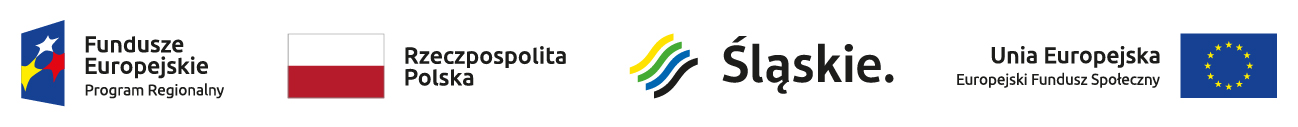 Załącznik nr 1 do zapytania ofertowegoSZCZEGÓŁOWY OPIS PRZEDMIOTU ZAMÓWIENIAPrzedmiotem zamówienia jest „Dostawa wraz z montażem krzeseł specjalistycznych dla muzyków orkiestry, chóru oraz dyrygenta stanowiących wyposażenie stanowisk pracy Opery Śląskiej”.Zamówienie obejmuje dostawę oraz montaż profesjonalnych mebli wykonanych na mistrzowskim poziomie z najwyższą starannością i dbałością z wysokiej jakości materiałów. Krzesła muszą być: zgodne z opisem przedmiotu zamówienia, fabrycznie nowe, kompletne, sprawne, estetyczne, bez wad, rys i uszkodzeń oraz gotowe do pełnego użytkowania bez żadnych dodatkowych zakupów i inwestycji. Dostawa obejmuje następujące elementy:Dostawę i montaż 48 sztuk krzeseł dla członków chóru – o następujących parametrach:Dostawę i montaż 52 sztuk krzeseł dla muzyków orkiestry – typ I, o następujących parametrach:3) Dostawę i montaż 3 sztuk krzeseł dla muzyków orkiestry – typ II, o następujących parametrach:4) Dostawę i montaż 5 sztuk krzeseł dla muzyków orkiestry – typ III, o następujących parametrach:5) Dostawę i montaż 1 sztuk krzeseł dla dyrygenta – o następujących parametrach:Materiał konstrukcji krzesła / kolor Rura stalowa o średnicy 20 [mm] ± 10% malowana proszkowo / kolor czarnyRodzaj konstrukcji / wymiary Konstrukcja 4-nożnaWymiary siedziska (szerokość x głębokość)Max. 440 x 470 [mm]Materiał siedziska Sklejka bukowa z otworami wentylacyjnymi,pianka poliuretanowa o wysokiej gęstości PURNP 65-75 o grubości min. 50 [mm]Wymiary oparcia Szerokość x wysokość: max 400 x 300 [mm]Materiał oparcia Sklejka bukowa, pianka poliuretanowa owysokiej gęstości PUR NP 65-75 o grubości min. 30[mm], osłona oparcia czarna Tapicerka / kolor Wysokogatunkowa tkanina laminowana o dużej odporności na ścieranie / kolor czarnyWysokość krzesła - pomiar od podłoża do spodniej części deski siedziskaMin. 420 [mm]Regulacja wysokości / Zakres regulacji NieSposób regulacji wysokościBrakRegulacja kąta nachylenia siedziska / zakres regulacjiNieRegulacja kąta oparcia w dwóch płaszczyznachNieZakres regulacji kąta nachylenia oparciaBrakZakres regulacji wysokości oparcia w stosunku do siedziskaBrakDeska oparcia samodopasowująca się TakWaga Do 7  kgMożliwość sztaplowania krzeseł TakPrzeznaczenie ChórzystaMateriał konstrukcji krzesła / kolorRura stalowa o średnicy 20 [mm] ± 10% malowana proszkowo / kolor czarnyRodzaj konstrukcji / wymiaryKonstrukcja 4-nożnaWymiary siedziska (szerokość x głębokość)Max. 440 x 470 [mm]Materiał siedziskaSklejka bukowa z otworami wentylacyjnymi,pianka poliuretanowa o wysokiej gęstości PUR NP 65-75 o grubości min. 50 [mm]Wymiary oparciaSzerokość x wysokość: max 400 x 300 [mm]Materiał oparciaSklejka bukowa, pianka poliuretanowa owysokiej gęstości PUR NP 65-75 o grubości min. 30[mm], osłona oparcia czarnaTapicerka / kolorWysokogatunkowa tkanina laminowana o dużej odporności na ścieranie / kolor czarnyWysokość minimalna krzesła - pomiar od podłoża do spodniej części deski siedziskaMax. 450 [mm],Wysokość maksymalna krzesła - pomiar od podłoża do spodniej części deski siedziskaMin. 490 [mm]Regulacja wysokości / Zakres regulacjiTak / min. 40 [mm]Sposób regulacji wysokościPłynna mechaniczna regulacja sprężynowa z blokadą za pomocą śruby z pokrętłemBlokada obrotuTak, zaciskowa blokada obrotu z pokrętłemRegulacja kąta nachylenia siedziska / zakres regulacjiTak / min. zakres - 10o + 15oRegulacja kąta oparcia w dwóch płaszczyznachTakZakres regulacji kąta nachylenia oparciaMin. 18oZakres regulacji wysokości oparcia w stosunku do siedziskaMin. 100 [mm]Deska oparcia samodopasowująca sięTakWagaMax 12 kgMożliwość sztaplowania krzesełTakPrzeznaczenieMuzyk tuttiMateriał konstrukcji krzesła / kolor Rura stalowa o średnicy 25 [mm] ± 10% malowana proszkowo / kolor czarnyRodzaj konstrukcji / wymiary Stabilny pięcionóg z trzema gumowymipodnóżkami / średnica 640 [mm] ± 20 [mm]Wymiary siedziska (szerokość xgłębokość)Średnica siedziska max 450 [mm], ścięcie na wymiar 340 [mm]± 10 [mm]Materiał siedziska Sklejka bukowa z otworami wentylacyjnymi, pianka poliuretanowa o wysokiej gęstości PUR NP 65-75 o grubości min. 50 [mm] Wymiary oparcia Szerokość x wysokość: max 400 x 270 [mm]Materiał oparcia Sklejka bukowa, pianka poliuretanowa owysokiej gęstości PUR NP 65-75 o grubości 30[mm], osłona oparcia czarna z PETapicerka / kolor Wysokogatunkowa tkanina laminowana o dużej odporności na ścieranie / standardowo kolorczarnyWysokość minimalna krzesła - pomiar od podłoża do spodniej części deski siedziskaMax. 500 [mm]Wysokość maksymalna krzesła - pomiar od podłoża do spodniej części deski siedziskaMin. 800 [mm]Regulacja wysokości / Zakres regulacji Tak / min. 300 [mm]Sposób regulacji wysokości Płynna mechaniczna regulacja za pomocą obrotowej kolumny gazowejBlokada obrotu Tak, zaciskowa blokada obrotu z pokrętłemRegulacja kąta nachylenia siedziska / zakres regulacjiTak / min. zakres - 10o + 15oRegulacja kąta oparcia w dwóch płaszczyznachTakZakres regulacji kąta nachylenia oparciaMin. 18oZakres regulacji wysokości oparcia w stosunku do siedziskaMin. 100 [mm]Deska oparcia samodopasowująca się TakWaga Max 15 kgMożliwość sztaplowania krzeseł NiePrzeznaczenie KontrabasistaMateriał konstrukcji krzesła / kolor Rura stalowa o średnicy 25 [mm] ± 10% malowana proszkowo / kolor czarnyRodzaj konstrukcji / wymiary Stabilny pięcionóg ze stopkami z PP / średnica max. 600 [mm] Wymiary siedziska (szerokość xgłębokość)Max. 450 x 480 [mm]Materiał siedziska Sklejka bukowa z otworami wentylacyjnymi, pianka poliuretanowa o wysokiej gęstości PUR NP 65-75 o grubości min. 50 [mm]Wymiary oparcia Szerokość x wysokość: max 420 x 290 [mm]Materiał oparcia Sklejka bukowa, pianka poliuretanowa owysokiej gęstości PUR NP 65-75 o grubości min.30[mm] , osłona oparcia czarna z PETapicerka / kolor Wysokogatunkowa tkanina laminowana o dużej odporności na ścieranie / kolor czarnyWysokość minimalna krzesła – pomiar od podłoża do spodniej części deski siedziskaMax. 430 [mm]Wysokość maksymalna krzesła – pomiar od podłoża do spodniej części deski siedziskaMin. 530 [mm]Regulacja wysokości / Zakres regulacji Tak /220 [mm]  ± 10%Sposób regulacji wysokości Płynna mechaniczna regulacja za pomocą obrotowej kolumny gazowejRegulacja kąta nachylenia siedziska / zakres regulacjiTak / min. zakres - 10o + 15oRegulacja kąta oparcia w dwóch płaszczyznachTakZakres regulacji kąta nachylenia oparciaMin. 18oZakres regulacji wysokości oparcia w stosunku do siedziskaMin. 100 [mm]Deska oparcia samodopasowująca się TakWaga Max. 15 kgMożliwość sztaplowania krzeseł NiePrzeznaczenie PerkusistaMateriał konstrukcji krzesła / kolor Rura stalowa o średnicy 25 [mm] ± 10% malowana proszkowo / kolor czarnyRodzaj konstrukcji / wymiary Stabilny pięcionóg ze stopkami z PP / średnica max. 660 [mm] Wymiary siedziska (szerokość xgłębokość)Max. 450 x 480 [mm]Materiał siedziska Sklejka bukowa z otworami wentylacyjnymi,pianka poliuretanowa o wysokiej gęstości PUR NP 65-75 o grubości min. 50 [mm]Wymiary oparcia Szerokość x wysokość: max 420 x 300 [mm]Materiał oparcia Sklejka bukowa, pianka poliuretanowa owysokiej gęstości PUR NP 65-75 o grubości min. 30[mm] , osłona oparcia czarna z PETapicerka / kolor Wysokogatunkowa tkanina laminowana o dużej odporności na ścieranie / kolor czarnyWysokość minimalna krzesła – pomiar od podłoża do spodniej części deski siedziskaMax. 450 [mm]Wysokość maksymalna krzesła – pomiar od podłoża do spodniej części deski siedziskaMin. 800 [mm]Regulacja wysokości / Zakres regulacji Tak / 330 [mm]  ± 10%Sposób regulacji wysokości Płynna mechaniczna regulacja za pomocą obrotowej kolumny gazowejRegulacja kąta nachylenia siedziska / zakres regulacjiTak / min. zakres - 10o + 15oRegulacja kąta oparcia w dwóch płaszczyznachTakZakres regulacji kąta nachylenia oparciaMin. 18oZakres regulacji wysokości oparcia w stosunku do siedziskaMin. 100 [mm]Deska oparcia samodopasowująca się TakWaga Max. 15 kgMożliwość sztaplowania krzesełNiePrzeznaczenie Dyrygent